Министерство образования Белгородской областиОбластное государственное автономное профессиональное образовательное учреждение «Корочанский сельскохозяйственный техникум»Внеурочное занятие по теме:«Уплата налогов: от обязанности к искусству» для обучающихся 1 курса СПОПодготовила:преподаватель экономических 
и бухгалтерских дисциплинДробязко Елена Александровнаг. Короча, 2022 годСодержаниеВВЕДЕНИЕМировой педагогикой накоплен довольно значительный опыт использования игры в учебном процессе. В учебных заведениях игра чаще всего используется как средство, помогающее сделать занятие более интересным, занимательным, помогающее проиллюстрировать материал. Освоение учебного материала в такой ситуации становится средством достижения игровой цели. Игра организует и поддерживает все интеллектуальные усилия обучающихся. Ориентация на игровой исход обеспечивает максимальное вовлечение участников в процесс игры, проживание ими симитированных, но все же приближенных к реальным, условий. В деловой игре опыт приобретается через деятельность, то есть самым эффективным способом усвоения информации.Актуальность темы.Актуальность выбранной темы заключается в том, что условием формирования налоговой культуры у каждого члена общества является знание налогового законодательства, порядка и условий его функционирования. Налоговая грамотность – необходимое условие успешного осуществления экономических реформ.   В сфере исчисления налогов очень часто фиксируются грубые финансовые нарушения, влекущие за собой тяжелые последствия, как для отдельных предприятий и граждан, так и для всей страны в целом. Во избежание таких последствий обучающиеся должны знать все основные элементы налогообложения, уметь применять свои знания при исчислении различных видов налогов.Игровая форма проведения занятия способствует формированию у обучающихся общих и профессиональных компетенций.План занятия с описанием используемых методов, приемов и образовательных ресурсовЗАКЛЮЧЕНИЕСодержание внеурочного занятия, проведенного в форме деловой игры «Уплата налогов: от обязанности к искусству, направлено на обучающихся 
1 курса техникума.Данная практико-ориентированная разработка направлена на формирование понимания неотвратимости взаимодействия с налоговыми органами и необходимости грамотного подхода к этому взаимодействию, 
с тем, чтобы исключить негативные финансовые последствия из-за неуплаты налогов, а также практических знаний по расчёту налоговых платежей, 
с целью обезопасить обучающихся при столкновении с подобными ситуациями в реальной жизни.В заключение хочется отметить следующее: финансовая грамотность 
в сфере налогообложения должна воспитываться в детях, начиная 
со школьного возраста и продолжаться в СПО. СПИСОК ИСПОЛЬЗОВАННЫХ ИСТОЧНИКОВОсновная литература:Жданова А.О., Зятьков М.А. Финансовая грамотность: учебная программа. Среднее профессиональное образование. – М.: ВАКО, 2020. – 32 с.Интернет-ресурсы:1. Федеральная налоговая служба [сайт]. – Режим доступа: https://www.nalog.gov.ru/2. Финансовая грамотность населения [сайт]. – Режим доступа: https://www.fingram39.ru/about/video/12357-uchebnyy-serial-dlya-starsheklassnikov-lyubov-druzhba-ekonomika.htmlПриложение 1Памятка для налогоплательщика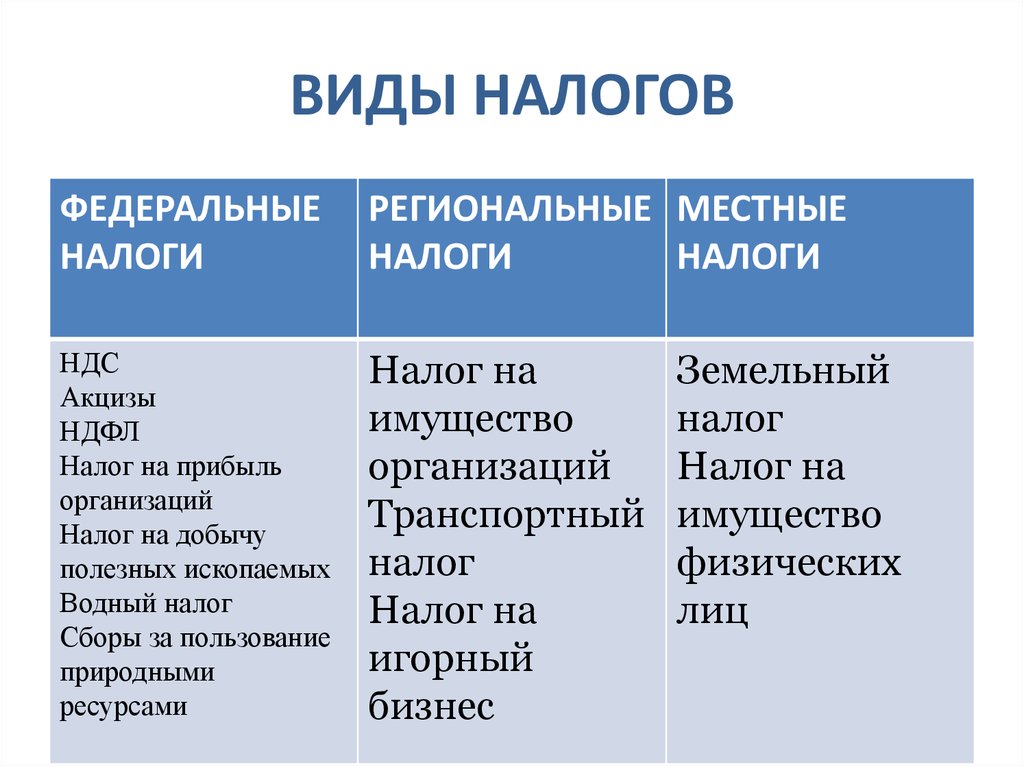 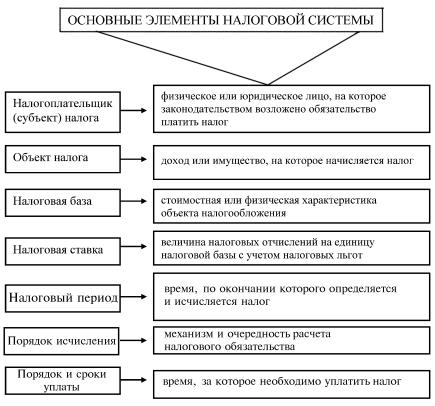 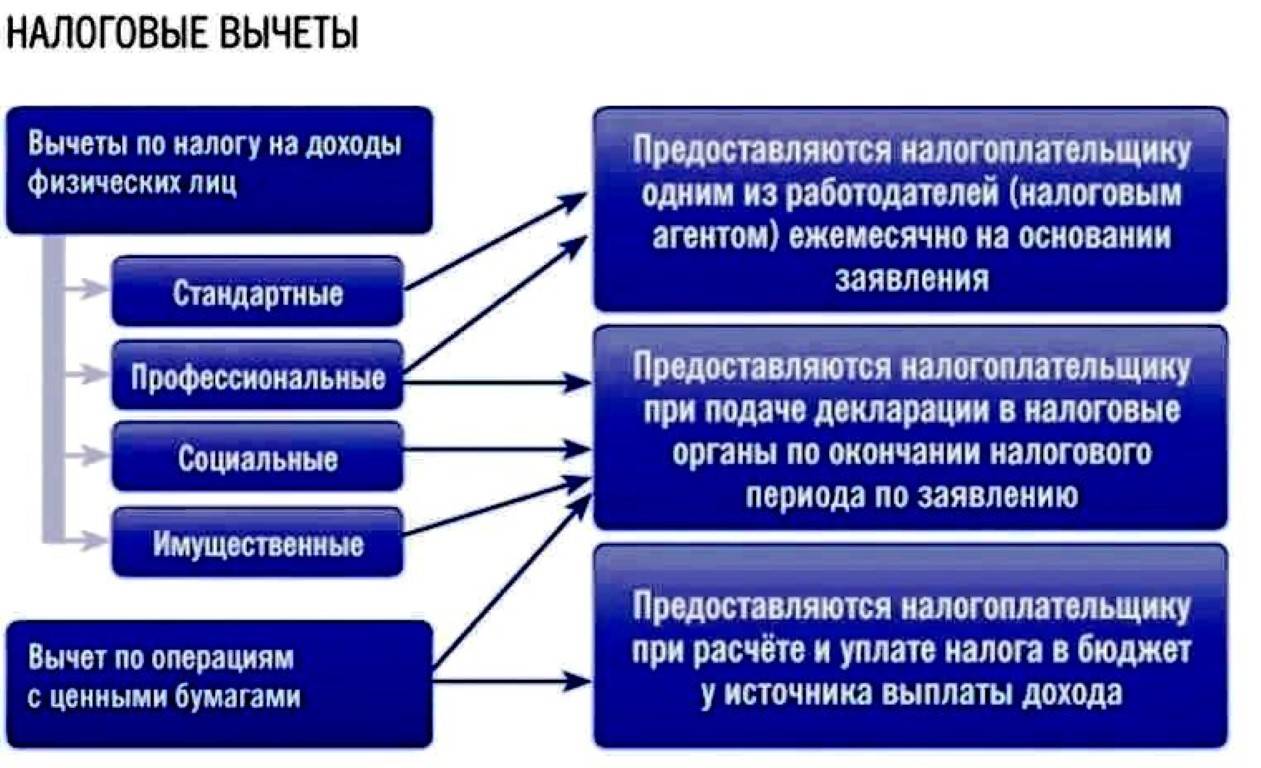 Приложение 2Задание для карточки №1Определить, какую величину налогов за истекший год должен заплатить гражданин и в какой сумме он сможет вернуть налог на доходы физических лиц в текущем году, используя имущественный налоговый вычет, если:1. Начисленная заработная плата гражданина составляла с января по июнь включительно 23 000 руб. в месяц, с июля по декабрь – 25 000 руб.;2. В феврале текущего года гражданин, участвуя в конкурсе фотографов, был удостоен призового места и награжден фотоаппаратом стоимостью 10 000 руб.3. В начале текущего года гражданин приобрел квартиру общей площадью 50 м2 и оформил документы на получение имущественного налогового вычета. Кадастровая стоимость жилья составляет 3 000 000 руб.4. Гражданин приобрел с рук автомобиль 2009 года выпуска стоимостью 90 000 руб. с мощностью двигателя 150 л.с. и поставил на учет 25 января 2015 года. 25 августа того же года гражданин продал свой автомобиль и месяцем позже приобрел велосипед стоимостью 7 500 руб.Ставка налога на доходы физических лиц в виде зарплаты составляет 13%; ставка налога на доходы физических лиц в виде выигрыша – 35%; ставка транспортного налога установлена на уровне 20 руб. за 1 л.с.; ставка налога на имущество – 0,1%.Решение и ответ оформите в таблицу:Задание для карточки № 2Определить, какую величину налогов за истекший год должен заплатить гражданин и в какой сумме в текущем году он сможет вернуть ранее уплаченный налог на доходы физических лиц, используя социальный налоговый вычет, если:1. Гражданин после долгих поисков работы 1 марта текущего года наконец-то ее нашел. В первые два месяца заработная плата была установлена в размере 20 000 руб., далее она повысилась до 25 000 руб. в месяц. В декабре за высокие результаты труда гражданин получил премию в размере 10 000 руб. Кроме того, обучаясь в очной бюджетной магистратуре, на протяжении года он получал стипендию в размере 2 500 руб. в месяц.2. В текущем году гражданин оплатил курс своего ле2чения в учреждении здравоохранения на сумму 100 000 руб. и по предписанию врача приобрел медикаменты на сумму 20 000 руб. (купленные медикаменты входили в список разрешенных для вычета). 3. Гражданин владеет земельным участком с 25 ноября текущего года для целей личного подсобного хозяйства. Кадастровая стоимость земельного участка 100 000 руб. 4. Гражданин в марте текущего года приобрел весельную лодку стоимостью 15 000 руб., а в ноябре купил у соседа автомобиль стоимостью 300 000 рублей с мощностью двигателя 250 л.с.Ставка налога на доходы физических лиц составляет 13%; ставка земельного налога – 0,3%; ставка транспортного налога установлена на уровне 75 руб. за 1 л.с.Решение и ответ оформите в таблицу:Введение3Маршрутный лист разработки решения педагогического кейса4Заключение9СПИСОК ИСПОЛЬЗОВАННЫХ ИСТОЧНИКОВ 10ПРИЛОЖЕНИЯ11Характеристика условийПланируе-мый результатОбучающиеся по результатам педагогического воздействия будут:Знать/понимать:- понимать сущность и социальную значимость своей будущей профессии (в том числе для решения собственных финансовых задач), проявлять к ней устойчивый интерес;- принимать решения в стандартных и нестандартных ситуациях и нести за них ответственность (в том числе в области личных финансов);- использовать информационно-коммуникационные технологии в профессиональной деятельности;- самостоятельно определять задачи профессионального и личностного развития, заниматься самообразованием, осознанно планировать повышение квалификации (в том числе финансового самообразования).Иметь установку на/установку о том, что:- готовность к правильному поведению в непредвиденных обстоятельствах и к принятию решения о финансовом обеспечении качества жизни;- готовность жить по средствам.Уметь (предметные жизненные умения):- владеть базовыми понятиями финансовой сферы; - знать правила грамотного и безопасного поведения при взаимодействии с финансовыми институтами и уметь их применять на практике.Уметь (метапредметные умения):- решать практические финансовые задачи, анализировать и интерпретировать их условия;- владеть коммуникативными компетенциями.Содержание финансовой грамотностиПонятия/знания и представления о:- налог, налоговые органы, налогоплательщик, элементы налога, налоговая декларация, налог на доходы физических лиц (НДФЛ), транспортный налог, земельный налог, налог на имущество физических лиц, налоговые вычеты.Личностные характеристики и установки:- осознание ответственности за обязательную уплату налогов; - понимание важности налогов для общества и государства;- проявление ответственности и своевременности осуществления уплаты налогов.Способы деятельности:- познавательный;- игровой.Идея решения: как учитываются условия при построении учебной деятельности обучающихсяКак преодолеваются ограничения и риски:- актуальность изучаемого материала для любого профиля обучения;- выбор альтернативного вида оценивания;- доступность изложения жизненно важных тем; - установка ограничения использования интернет-ресурсов, не связанных с изучаемой тематикой с помощью специальных программ;- чередование различных видов деятельности для выполнения требований СанПиН для обучающихся СПО;- помощь преподавателя, взаимопомощь обучающихся друг другу;- заготовка альтернативного материала для занятия;- подбор интересного материала;- толерантный подбор материала;- психологические приемы работы с аудиторией.Как используются имеющиеся возможности:- профессиональная ориентация;- возможность проявления себя без страха получения негативной отметки;- применение педагогико-психологических приемов работы с обучающимися одного возраста;- возможность разностороннего представления и восприятия материала;- сокращение времени для поиска актуальной информации;- вовлечение всех обучающихся в процесс занятия;- повышение мотивации обучающихся;- использование различных форм взаимодействия.Методы обучения - словесный;- активный;- наглядный;- практический;- интерактивный.Методические приемы- рассказ;- объяснение;- анализ материала; - дискуссия;- мозговой штурм;- распределение по группам;- применение раздаточного материала;- работа в группах;- кластер;- оценка выполненных работ;- демонстрация и анализ выполненной работы;Используемые образовательные ресурсыОсновные:Жданова А.О., Зятьков М.А. Финансовая грамотность: учебная программа. Среднее профессиональное образование. – М.: ВАКО, 2020. – 32 с.Дополнительные:1. Федеральная налоговая служба [сайт]. – Режим доступа: https://www.nalog.gov.ru/2. Финансовая грамотность населения [сайт]. – Режим доступа: https://www.fingram39.ru/about/video/12357-uchebnyy-serial-dlya-starsheklassnikov-lyubov-druzhba-ekonomika.htmlПлан занятия с описанием используемых методов, приемов и образовательных ресурсов 
(в т. ч. презентации)Цель занятия: - посредством метода игрового обучения закрепить полученные знания в области налогообложения физических лиц.ЭтапыДеятельность преподавателяДеятельность обучающихсяМетоды и приемыОрганизационный ПриветствиеПриветствие преподавателя и друг другаМетоды: словесныйПриемы: рассказ Актуализация знаний- демонстрация видеоролика (Учебный сериал: Любовь. Дружба. Экономика - Видео - Финансовая грамотность населения (fingram39.ru);- обсуждение просмотренного видеоролика;- работа с сайтом ФНС;- просмотр видеоролика (Учебный сериал: Любовь. Дружба. Экономика - Видео - Финансовая грамотность населения (fingram39.ru);- обсуждение просмотренного видеоролика;- работа с сайтом ФНС;Методы: словесный,  активный,наглядный,практический,интерактивныйПриемы: рассказ, анализ видеоматериала, дискуссия, мозговой штурмРеализация игровой деятельности- информирование о правилах игры;- формирование 2 команд 
с помощью жеребьевки («цветные кружки»);- выдача карточек с заданиями 
и «Памяток налогоплательщика»;- проведение игры для обучающихся: преподаватель  предлагает выступить команды в виде налогоплательщиков: 
по имеющимся данным рассчитать налоги и налоговые вычеты;- в ходе игры преподаватель осуществляет общий контроль 
за выполнением задания,   поддерживает дисциплину среди обучающихся, оказывает помощь 
в «тупиковых» игровых ситуациях;- организация взаимопроверки группами выполненных заданий;- сбор карточек с выполненными 
и проверенными другой группой заданиями;- ознакомление с правилами игры;- проходят жеребьевку, делятся на 2 команды;- получают задания 
и «Памятку налогоплательщика»;- каждая команда в качестве налогоплательщиков выполняет предложенное в карточке задание - 
по имеющимся данным рассчитать налоги 
и налоговые вычеты;- в ходе игры следуют установленным правилам;- каждая команда в качестве налоговых инспекторов проверяет выполненные другой группой задания;- передают проверенные задания преподавателю;Методы: словесный,  активный,наглядный,практический,интерактивныйПриемы: объяснение, распределение 
по группам, применение раздаточного материала, работа в группах,мозговой штурмПодведение итогов игры- преподаватель предлагает обучающимся создать кластер на тему «Виды налогов» по готовому шаблону;- преподаватель самостоятельно проводит оценку выполненных работ, определяет количество сделанных ошибок;  - просмотр созданного обучающимися кластера;- знакомит обучающихся 
с результатами выполненных заданий с помощью вывода на экран правильных решений;- объявляет победителя игры;- создание кластера на тему «Виды налогов»;- просмотр созданного обучающимися кластера;- ознакомление с результатами выполненных заданий с помощью вывода на экран правильных решений;- ознакомление с результатами игры;Методы: словесный,  активный,наглядный,интерактивныйПриемы: кластер, оценка выполненных работ, демонстрация 
и анализ выполненной работыЗаключитель-ный- благодарственное, напутственное слово.- благодарят преподавателя и друг друга за занятие, слушают напутственные слова.Методы: словесныйПриемы: рассказВид налога /налоговоговычетаРасчетВеличинаналога /вычетаНалог на доходы физических лицТранспортный налогНалог на имуществоИмущественный налоговый вычетВид налога /налоговоговычетаРасчетВеличинаналога /вычетаНалог на доходы физических лицЗемельный налогТранспортный налогСоциальный налоговый вычет